Об утверждении типовой формы соглашения о предоставлении субсидии муниципальному бюджетному или автономному учреждению Бузулукского района на финансовое обеспечение выполнения муниципального задания на оказание муниципальных услуг (выполнение работ)         В соответствии с абзацем седьмым пункта 1 статьи 78.1 Бюджетного кодекса Российской Федерации и пунктом 44 Положения о формировании муниципального задания на оказание муниципальных услуг (выполнение работ) в отношении федеральных муниципальных учреждений и финансовом обеспечении выполнения муниципального задания, утвержденного постановлением Правительства Российской Федерации от 26 июня 2015 г. № 640,            п р и к а з ы в а ю:Утвердить типовую форму соглашения о предоставлении субсидии муниципальному бюджетному или автономному учреждению Бузулукского района на финансовое обеспечение выполнения муниципального задания на оказание муниципальных услуг (выполнение работ) согласно приложению к настоящему приказу.Установить, что предоставление субсидий на финансовое обеспечение выполнения муниципального задания на оказание муниципальных услуг (выполнение работ), начиная с 2024 года, осуществляется на основании заключаемого между главным распорядителем и учреждением соглашения в соответствии с типовой формой, утвержденной согласно приложению к настоящему приказу. 3. Установить, что соглашения о предоставлении из бюджета муниципального района субсидий на финансовое обеспечение выполнения муниципального задания на оказание муниципальных услуг (выполнение работ) муниципальным бюджетным и автономным учреждениям Бузулукского района формируются в соответствии с Типовой формой, указанной в пункте 1 настоящего приказа, начиная с 01 января 2024 года.4. Настоящий приказ вступает в силу с момента подписания, но не ранее  01 января 2024г. 5. Контроль за исполнением настоящего приказа оставляю за собой.Начальник финансового управления                                              Ю.А. Ярыгина                                                                    Приложение к приказу финансового управления от 14.07.2023 № 28Типовая форма соглашенияо предоставлении субсидии муниципальному бюджетномуили автономному учреждению на финансовое обеспечениевыполнения муниципального задания на оказаниемуниципальных услуг (выполнение работ)                г. __________________________________                             (место заключения соглашения)"__" ________________ 20__ г.                                           № _____________________            _________________________________________________________________,(наименование органа исполнительной власти Бузулукского района, осуществляющего функции и полномочия учредителя в отношении муниципального бюджетного или автономного учреждения, которому как получателю средств бюджета муниципального района(далее  -  бюджет) доведены лимиты бюджетных обязательств на предоставление субсидии  муниципальному  бюджетному или автономному учреждению на финансовое обеспечение    выполнения   им   муниципального   задания   на   оказание муниципальных услуг (выполнение   работ),   именуемый   в  дальнейшем "Учредитель", в лице) _______________________________________________________(наименование должности руководителя Учредителя или уполномоченного им лица)_________________________________________________________________,(фамилия, имя, отчество (при наличии) руководителя Учредителя или уполномоченного им лица)действующего на основании_________________________________________,(положение об Учредителе, доверенность, приказ или иной документ, удостоверяющий полномочия)с одной стороны и______________________________________________________________________,                  (наименование муниципального бюджетного или автономного учреждения)именуемое в дальнейшем "Учреждение", в лице_________________________                                                (наименование должности руководителяУчреждения или уполномоченного им лица)_________________________________________________________________,(фамилия, имя, отчество (при наличии) руководителя Учреждения или уполномоченного им лица) действующего на основании _________________________________________,                                                                  (устав Учреждения или иной документ, удостоверяющий полномочия)с  другой  стороны,  далее  именуемые "Стороны", в соответствии с Бюджетным кодексом   Российской   Федерации, Положением о порядке формирования и финансового обеспечения  муниципальных  заданий на оказание муниципальных услуг (выполнение работ) в отношении муниципальных   учреждений Бузулукского района, утвержденным постановлением  Администрации Бузулукского района от 21 декабря 2015 г. N 917-п, заключили настоящее Соглашение о нижеследующем.I. Предмет Соглашения1.1. Предметом настоящего Соглашения является предоставление Учреждению из бюджета в 20__ - 20__ годах субсидии на финансовое обеспечение выполнения муниципального задания на оказание муниципальных услуг (выполнение работ) (далее соответственно - Субсидия, муниципальное задание).II. Порядок, условия предоставления Субсидии и финансовоеобеспечение выполнения муниципального задания2.1. Субсидия предоставляется Учреждению на оказание муниципальных услуг (выполнение работ), установленных в муниципальном задании.2.2. Субсидия предоставляется в пределах лимитов бюджетных обязательств, доведенных Учредителю как получателю средств бюджета по кодам классификации расходов бюджетов Российской Федерации (далее -коды БК), в следующем размере:в 20__ году _________ (________) рублей __ копеек - по коду БК _______;                (сумма цифрами) (сумма прописью)                                                                        (код БК)в 20__ году _________ (________) рублей __ копеек - по коду БК _______;                (сумма цифрами) (сумма прописью)                                                                        (код БК)в 20__ году _________ (________) рублей __ копеек - по коду БК _______.                (сумма цифрами) (сумма прописью)                                                                        (код БК)III. Порядок перечисления Субсидии3.1. Перечисление Субсидии осуществляется в соответствии с Положением:3.1.1. на лицевой счет, открытый Учреждению в __________________________________________________________________;(наименование территориального органа Федерального казначейства)IV. Взаимодействие Сторон4.1. Учредитель обязуется:4.1.1. обеспечить предоставление Субсидии в соответствии с разделом II настоящего Соглашения;4.1.2. размещать на официальном сайте Учредителя в информационно-телекоммуникационной сети "Интернет" информацию о нормативных затратах, на основании которых рассчитан размер Субсидии, указанный в пункте 2.2 настоящего Соглашения, не позднее __ рабочих дней, следующих за днем утверждения нормативных затрат (внесения в них изменений);4.1.3. обеспечивать перечисление Субсидии на счет, указанный в разделе VII настоящего Соглашения, в соответствии с графиком перечисления Субсидии согласно приложению № ___ к настоящему Соглашению, являющемуся неотъемлемой частью настоящего Соглашения; 4.1.4. осуществлять контроль за выполнением Учреждением муниципального задания в порядке, предусмотренном муниципальным заданием, и соблюдением Учреждением условий, установленных муниципальным заданием и настоящим Соглашением;4.1.5. рассматривать предложения Учреждения, связанные с исполнением настоящего Соглашения, в том числе по изменению размера Субсидии, и направлять Учреждению решения по результатам их рассмотрения не позднее ___ рабочих дней, следующих за днем их получения; 4.1.6. вносить изменения в показатели, характеризующие объем муниципальных услуг (работ), установленные в муниципальном задании, в случае если указанные показатели необходимо уменьшить на основании предварительного отчета о выполнении муниципального задания в текущем финансовом году, в течение ___ дней, следующих за днем его представления Учреждением в соответствии с пунктом 4.3.5.2 настоящего Соглашения;4.1.7. направлять Учреждению претензию о невыполнении обязательств настоящего Соглашения в случае установления факта нарушения Учреждением условий, установленных муниципальным заданием и настоящим Соглашением;4.1.8. направлять Учреждению расчет объема Субсидии, подлежащей возврату в бюджет, в случае недостижения на основании представленного Учреждением в соответствии с пунктом 4.3.5.3 настоящего Соглашения отчета о выполнении муниципального задания (с учетом допустимых (возможных) отклонений) показателей, характеризующих объем муниципальной услуги (работы), в срок не позднее ___ рабочего дня, следующего за днем принятия указанного отчета;4.1.9. направлять Учреждению после принятия отчета о выполнении муниципального задания, представленного Учреждением в соответствии с пунктом 4.3.5.3 настоящего Соглашения, или по окончании срока действия настоящего Соглашения в случае его прекращения в текущем финансовом году, акт об исполнении обязательств по настоящему Соглашению в срок не позднее ___ рабочего дня, следующего за днем принятия указанного отчета или окончания срока действия настоящего Соглашения;Учредитель вправе:4.2.1. запрашивать у Учреждения информацию и документы, необходимые для осуществления контроля за выполнением Учреждением муниципального задания;4.2.2. принимать решение об изменении размера Субсидии:4.2.2.1. при соответствующем изменении показателей, характеризующих объем муниципальных услуг (работ), установленных в муниципальном задании:4.2.2.1.1. в случае уменьшения Учредителю ранее утвержденных лимитов бюджетных обязательств, указанных в пункте 2.2 настоящего Соглашения;4.2.2.1.2. в случае увеличения (при наличии у Учредителя лимитов бюджетных обязательств, указанных в пункте 2.2 настоящего Соглашения) или уменьшения потребности в оказании муниципальных услуг (выполнении работ);4.2.2.1.3. в случае принятия решения по результатам рассмотрения предложений Учреждения, направленных в соответствии с пунктом 4.4.2 настоящего Соглашения;4.2.2.1.4. на основании промежуточного отчета о выполнении муниципального задания, представленного Учреждением в соответствии с пунктом 4.3.5.1 настоящего Соглашения;4.2.2.2. без соответствующего изменения показателей, характеризующих объем муниципальных услуг (работ), установленных в муниципальном задании, в случаях, предусмотренных Положением.4.3. Учреждение обязуется:4.3.1. предоставлять по запросу Учредителя информацию и документы, необходимые для осуществления контроля, предусмотренного пунктом 4.1.4 настоящего Соглашения;4.3.2. обеспечивать возврат Субсидии в бюджет в объеме и сроки, указанные в расчете, направленном Учредителем в соответствии с пунктом 4.1.8 настоящего Соглашения;4.3.3. направлять средства Субсидии на выплаты, установленные планом финансово-хозяйственной деятельности Учреждения, составленным и утвержденным в порядке, определенном Учредителем (далее - план финансово-хозяйственной деятельности);4.3.4. представлять сведения о привлечении юридических лиц, индивидуальных предпринимателей в случае привлечения таких лиц к выполнению части объема государственной услуги и (или) работы при представлении отчета, предусмотренного пунктом 4.3.5.3 настоящего Соглашения;4.3.5. представлять Учредителю по форме, предусмотренной приложением № 2 к Положению:4.3.5.1. промежуточный отчет о выполнении муниципального задания в срок, установленный муниципальным заданием;4.3.5.2. предварительный отчет о выполнении муниципального задания в срок, установленный муниципальным заданием;4.3.5.3. отчет о выполнении муниципального задания в срок, установленный муниципальным заданием;4.3.6. выполнять иные обязательства, установленные бюджетным законодательством Российской Федерации, Положением и настоящим Соглашением :4.4. Учреждение вправе:4.4.1. направлять не использованный на начало очередного финансового года остаток Субсидии на осуществление в очередном финансовом году расходов в соответствии с планом финансово-хозяйственной деятельности для достижения целей, предусмотренных уставом Учреждения, за исключением средств Субсидии, подлежащих возврату в бюджет в соответствии с пунктом 4.3.2 настоящего Соглашения;4.4.2. направлять Учредителю предложения по исполнению настоящего Соглашения, в том числе по изменению размера Субсидии;4.4.3. обращаться к Учредителю в целях получения разъяснений в связи с исполнением настоящего Соглашения.V. Ответственность Сторон5.1. В случае неисполнения или ненадлежащего исполнения своих обязательств по настоящему Соглашению Стороны несут ответственность в соответствии с законодательством Российской Федерации.VI. Заключительные положения6.1. Настоящее Соглашение вступает в силу с даты его подписания лицами, имеющими право действовать от имени каждой из Сторон, но не ранее доведения лимитов бюджетных обязательств, указанных в пункте 2.2 настоящего Соглашения, и действует до полного исполнения Сторонами своих обязательств по настоящему Соглашению.6.2. Споры, возникающие между Сторонами в связи с исполнением настоящего Соглашения, решаются ими, по возможности, путем проведения переговоров с оформлением соответствующих протоколов или иных документов. При недостижении согласия споры между Сторонами решаются в судебном порядке.6.3. Изменение настоящего Соглашения, в том числе в соответствии с положениями пункта 4.2.2 настоящего Соглашения, осуществляется по соглашению Сторон и оформляется в виде дополнительного соглашения, за исключением изменения в одностороннем порядке, предусмотренного пунктом 6.4 настоящего Соглашения.6.4. Изменение настоящего Соглашения Учредителем в одностороннем порядке, оформляемое в виде уведомления, возможно в случаях:6.4.1. внесения изменений в сводную бюджетную роспись, повлекших изменение кодов БК, в соответствии с которыми предоставляется Субсидия;6.4.2. изменения реквизитов Учредителя;6.4.3. изменения Учредителем размера Субсидии в случае изменения показателей, характеризующих объем муниципальных услуг (работ), установленных в муниципальном задании, в соответствии с пунктами 4.1.6 и 4.2.2.1 настоящего Соглашения.6.5. Расторжение настоящего Соглашения осуществляется по соглашению Сторон и оформляется в виде дополнительного соглашения, за исключением расторжения в одностороннем порядке, предусмотренного пунктом 6.6 настоящего Соглашения.6.6. Расторжение настоящего Соглашения Учредителем в одностороннем порядке, оформляемого в виде уведомления, возможно в случаях:6.6.1. прекращения деятельности Учреждения при реорганизации или ликвидации;6.6.2. нарушения Учреждением условий, предусмотренных муниципальным заданием и настоящим Соглашением;6.7. При досрочном прекращении выполнения муниципального задания по установленным в нем основаниям неиспользованные остатки Субсидии в размере, соответствующем показателям, характеризующим объем неоказанных муниципальных услуг (невыполненных работ), подлежат перечислению Учреждением в бюджет в установленном порядке.6.8. Документы и иная информация, предусмотренные настоящим Соглашением, направляются Сторонами следующими способами:6.8.1. заказным письмом с уведомлением о вручении либо вручением представителем одной Стороны подлинников документов, иной информации представителю другой Стороны;6.9. настоящее Соглашение заключено Сторонами в форме:6.9.2. настоящее Соглашение составлено в форме бумажного документа в двух экземплярах, по одному экземпляру для каждой из Сторон .VII. Платежные реквизиты СторонVIII. Подписи СторонПриложение № 1к Типовой форме соглашения о предоставлении субсидии муниципальному бюджетному или автономному учреждению Бузулукского района на финансовое обеспечение выполнения муниципального задания на оказание муниципальных услуг (выполнение работ), утвержденной приказом финансового управления Бузулукского района от 14.07.2023 № 28Приложение № __к Соглашению от ________ № ____(Приложение № __к Дополнительному соглашениюот _____________ № ____)--------------------------------<1> Указывается в соответствии с пунктом 2.2 Соглашения.<2> Указываются конкретные сроки перечисления Субсидии Учреждению, при этом перечисление Субсидии должно осуществляться в соответствии с требованиями, установленными пунктами 45 и 46 Положения.<3> Указывается сумма, подлежащая перечислению. В случае внесения изменения в график указывается величина изменений (со знаком "плюс" - при увеличении, со знаком "минус" - при уменьшении).Приложение № 2 к Типовой форме соглашения о предоставлении субсидии муниципальному бюджетному или автономному учреждению Бузулукского района на финансовое обеспечение выполнения муниципального задания на оказание муниципальных услуг (выполнение работ), утвержденной приказом финансового управления Бузулукского района от 14.07.2023 № 28--------------------------------<1> Указываются неисполненные (исполненные не в полном объеме, исполненные с нарушением срока) обязательства Учреждения по Соглашению.Приложение № 3к Типовой форме соглашения о предоставлении субсидии муниципальному бюджетному или автономному учреждению Бузулукского района на финансовое обеспечение выполнения муниципального задания на оказание муниципальных услуг (выполнение работ), утвержденной приказом финансового управления Бузулукского района от 14.07.2023 № 28    "__" ___________ 20__ г. между__________________________________________________________,(наименование органа исполнительной власти Бузулукского района, осуществляющего функциии полномочия учредителя в отношении муниципального бюджетногоили автономного учрежденияименуемым в дальнейшем "Учредитель", и ________________________________,                                                                                                        (наименование муниципального бюджетного                                                                                                                        или автономного учреждения)именуемым   в   дальнейшем   "Учреждение",   было  заключено  соглашение  о предоставлении  субсидии муниципальному бюджетному или автономному учреждению на   финансовое  обеспечение   выполнения   муниципального   задания   на оказание   муниципальных  услуг  (выполнение  работ)  №  _________ (далее соответственно - Соглашение, муниципальное задание).В  соответствии с отчетом о выполнении муниципального задания на "__" __  20__  г. показатели, характеризующие объем муниципальных услуг (работ),   включенных   в  муниципальное  задание  (с  учетом  допустимых (возможных) отклонений), Учреждением не достигнуты.На   основании   пункта   4.3.2   Соглашения   Учредитель   сообщает  о необходимости возврата Субсидии в бюджет в срок до "__" _______ 20__ г.<1> по коду классификации доходов бюджета ________________________________                                                                                                (код классификации доходов бюджета)по следующим реквизитам __________________________________________________.                                                                                                               (реквизиты Учредителя)Настоящий Расчет считается полученным с момента:получения    Учреждением    настоящего   Расчета   в   виде   бумажного документа.--------------------------------<1> Указывается число и месяц, а также год, следующий за годом предоставления Субсидии, но не позднее сроков, установленных бюджетным законодательством Российской Федерации.<2> Указывается в соответствии с муниципальным заданием.<3> Указывается в соответствии с данными отчета о выполнении муниципального задания, представляемого Учреждением в соответствии с пунктом 4.3.5.3 Соглашения.<4> Указываются значения нормативных затрат, используемые при расчете размера Субсидии.Приложение № 4к Типовой форме соглашения о предоставлении субсидии муниципальному бюджетному или автономному учреждению Бузулукского района на финансовое обеспечение выполнения муниципального задания на оказание муниципальных услуг (выполнение работ), утвержденной приказом финансового управления Бузулукского района от 14.07.2023 № 28АКТоб исполнении обязательств по соглашению о предоставлениисубсидии муниципальному бюджетномуили автономному учреждению на финансовое обеспечениевыполнения муниципального задания на оказаниемуниципальных услуг (выполнение работ)от "__" _________ 20__ года № _____                       г. __________________________(место составления акта)"__" ___________ 20__ г.                                                                         № _________________________________________________________________________________,(наименование органа исполнительной власти Бузулукского района, осуществляющего функции и полномочия учредителя в отношении муниципального бюджетного или автономного учреждения, которому как получателю средств бюджета муниципального района(далее  -  бюджет) доведены лимиты бюджетных обязательств на предоставление субсидии     муниципальному    бюджетному    или    автономному    учреждению на финансовое    обеспечение   выполнения   им   муниципального   задания на   оказание   муниципальных   услуг   (выполнение   работ),   именуемый в            дальнейшем            "Учредитель",           в           лице_____________________________________________________________________________(наименование должности руководителя Учредителяили уполномоченного им лица)____________________________________________________________________________,(фамилия, имя, отчество (при наличии) руководителя Учредителяили уполномоченного им лица)действующего на основании _______________________________________________,                                                 (положение об Учредителе, доверенность, приказ                                               или иной документ, удостоверяющий полномочия)с одной стороны, и _________________________________________________________,                                                 (наименование муниципального бюджетного или автономного учреждения)именуемое в дальнейшем "Учреждение", в лице _____________________________________________________________________________наименование должности руководителя Учреждения или уполномоченного им лица)____________________________________________________________________________,(фамилии, имя, отчество (при наличии) руководителя Учрежденияили уполномоченного им лица)действующего на основании _______________________________________________,                                                                 (устав Учреждения или иной документ, удостоверяющий полномочия)с другой стороны, далее именуемые "Стороны", заключили настоящий Акт.1.  По соглашению о предоставлении субсидии муниципальному бюджетному или автономному     учреждению    на    финансовое    обеспечение    выполнения муниципального  задания  на  оказание  муниципальных  услуг (выполнение работ)  от  "__"  _______  20__ г. № ____ (далее соответственно - Соглашение,  Субсидия,  муниципальное  задание)  муниципальное  задание в   соответствии   с   отчетом   о   выполнении   муниципального  задания на "__" ______ 20__ г.:1.1.  Выполнено  Учреждением  в  полном  объеме  (с  учетом  допустимых(возможных)   отклонений).   Обязательства,   предусмотренные  Соглашением, исполнены Учреждением в полном объеме, в размере ________                                                                                                                                                 (сумма цифрами)(______________________) рублей __ копеек <1>. (сумма прописью)1.1.1. Остаток Субсидии в размере __________ (_________________________)                                  (сумма цифрами)               (сумма прописью)рублей __ копеек используется для достижения целей, предусмотренных уставом Учреждения <2>.1.2.  Выполнено  Учреждением  не  в  полном объеме (с учетом допустимых (возможных)   отклонений).   Обязательства,   предусмотренные  Соглашением, исполнены Учреждением в размере _______________ (_________________________) рублей __ копеек <3>.(сумма цифрами)                                                         (сумма прописью)1.2.1. Средства Субсидии в объеме _______________ (___________________) рублей  __  копеек                              (сумма цифрами)       (сумма прописью)                  подлежат  возврату  в бюджет в соответствии с расчетом, предусмотренным пунктом 4.1.8 Соглашения.2. Настоящий Акт заключен Сторонами в форме бумажного  документа в двух экземплярах, по одному экземпляру для каждой из Сторон.3. Реквизиты Сторон:4. Подписи Сторон:--------------------------------<1> Предусматривается в случае, если Учреждение выполнило муниципальное задание. Объем исполненных обязательств указывается в объеме, предусмотренном Соглашением, с учетом остатка Субсидии.<2> Предусматривается в случае наличия остатка Субсидии.<3> Предусматривается в случае, если Учреждение не выполнило муниципальное задание и должно осуществить возврат средств Субсидии в соответствии с пунктом 4.3.2 Соглашения в размере, соответствующем показателям, характеризующим объем неоказанных услуг (невыполненных работ), на основании расчета, направленного Учредителем в соответствии с пунктом 4.1.8 Соглашения.<4> Для бюджетных и автономных учреждений, расположенных на территории иностранных государств, вместо ИНН/КПП указывается код по реестру участников бюджетного процесса, а также юридических лиц, не являющихся участниками бюджетного процесса.Приложение № 5к Типовой форме соглашения о предоставлении субсидии муниципальному бюджетному или автономному учреждению Бузулукского района на финансовое обеспечение выполнения муниципального задания на оказание муниципальных услуг (выполнение работ), утвержденной приказом финансового управления Бузулукского района  от 14.07.2023 № 28--------------------------------<1> Указывается номер муниципального задания, по которому формируются сведения.<2> Указывается дата, на которую Учреждением в соответствии с пунктом 4.3.5.3 Соглашения представляется отчет о выполнении муниципального задания (далее - Отчет).<3> Заполняется в соответствии с информацией, указанной по соответствующим строкам и графам в Отчете.<4> Указывается фактическое значение объема муниципальной услуги (работы) в пределах соответствующего значения, указанного в графе 11, исполненного юридическим лицом, индивидуальным предпринимателем.<5> Указывается сумма средств, предоставленных юридическому лицу, индивидуальному предпринимателю Учреждением в целях оплаты обязательств, связанных с выполнением части объема государственной услуги (работы), указанного в графе 12.Приложение № 6к Типовой форме соглашения о предоставлении субсидии муниципальному бюджетному или автономному учреждению Бузулукского района на финансовое обеспечение выполнения муниципального задания на оказание муниципальных услуг (выполнение работ), утвержденной приказом финансового управления Бузулукского района от 14.07.2023 № 28Дополнительное соглашениек соглашению о предоставлении субсидии муниципальномубюджетному или автономному учреждению на финансовоеобеспечение выполнения муниципального задания на оказаниемуниципальных услуг (выполнение работ)от "__" ___________ 20__ г. № _____          г. _________________________________________________(место заключения дополнительного соглашения)"__" ___________________ 20__ г.                                    № ___________________________________________________________________________________________,(наименование органа исполнительной власти Бузулукского района, осуществляющего функции и полномочия учредителя в отношении муниципального бюджетного или автономного учреждения, которому как получателю средств бюджета муниципального района(далее  -  бюджет) доведены лимиты бюджетных обязательств на предоставление субсидии  муниципальному  бюджетному или автономному учреждению на финансовое обеспечение    выполнения   им   муниципального   задания   на   оказание муниципальных услуг (выполнение   работ),   именуемый   в  дальнейшем "Учредитель", в лице __________________________________________________________________(наименование должности руководителя Учредителя или уполномоченного им лица)_________________________________________________________________,     (фамилия, имя, отчество (при наличии) руководителя Учредителя илиуполномоченного им лица)действующего на основании _________________________________________(положение об Учредителе, доверенность, приказ или иной документ, удостоверяющий полномочия)с одной стороны и _________________________________________________,                                                     (наименование муниципального бюджетного или автономного учреждения)именуемое в дальнейшем "Учреждение", в лице _____________________________                                                                                              (наименование должности  руководителя Учреждения                                                                                               или уполномоченного им лица)____________________________________________________________________________,(фамилия, имя, отчество (при наличии) руководителя Учрежденияили уполномоченного им лица)действующего на основании _______________________________________________,                            (устав Учреждения или иной документ, удостоверяющий полномочия)с  другой  стороны, далее именуемые "Стороны", в соответствии с пунктом 7.3соглашения   о   предоставлении   субсидии   муниципальному   бюджетному  или автономному     учреждению    на    финансовое    обеспечение    выполнениямуниципального  задания  на  оказание  муниципальных  услуг (выполнениеработ)  от  "__"  __________  20__  г.  №  ______  (далее  соответственно -Соглашение,  Субсидия)  заключили  настоящее  Дополнительное  соглашение  к Соглашению о нижеследующем.1. Внести в Соглашение следующие изменения:1.1. в преамбуле:1.1.1. _______________________________________________________________;1.2. в разделе I "Предмет Соглашения":1.2.1. пункт 1.1 изложить в следующей редакции:«1.1. Предметом настоящего Соглашения является предоставление Учреждению из бюджета в 20__ - 20__ годах субсидии на финансовое обеспечение выполнения муниципального задания на оказание муниципальных услуг (выполнение работ) № _________ от "__" __________ 20__ года (далее соответственно - Субсидия, муниципальное задание).»;1.3. в разделе II "Порядок, условия предоставления Субсидии и финансовое обеспечение выполнения муниципального задания":1.3.1. абзац ____ пункта 2.2 изложить в следующей редакции:«в 20__ году _____________ (_______________) рублей __ копеек - по                       (сумма цифрами)                 (сумма прописью)коду БК ________________;";                         (код БК)1.4. в разделе III "Порядок перечисления Субсидии":1.4.1. пункт 3.1.1 изложить в следующей редакции:«3.1.1. на лицевой счет, открытый Учреждению в ________________________________________________________________;»;    (наименование территориального органа Федерального казначейства)1.4.2. пункт 3.1.2 изложить в следующей редакции:1.5. в разделе IV "Взаимодействие Сторон":1.5.1. пункт 4.1.2 изложить в следующей редакции:«4.1.2. размещать на официальном сайте Учредителя в информационно-телекоммуникационной сети "Интернет" информацию о нормативных затратах, на основании которых рассчитан размер Субсидии, указанный в пункте 2.2 настоящего Соглашения, не позднее ____ рабочих дней, следующих за днем утверждения нормативных затрат (внесения в них изменений);»;1.5.2. пункт 4.1.3 изложить в следующей редакции:«4.1.3. обеспечивать перечисление Субсидии на счет, указанный в разделе VIII настоящего Соглашения, в соответствии с графиком перечисления Субсидии согласно приложению № _____ к настоящему Соглашению, являющемуся неотъемлемой частью настоящего Соглашения;»;1.5.3. пункт 4.1.5 изложить в следующей редакции:«4.1.5. рассматривать предложения Учреждения, связанные с исполнением настоящего Соглашения, в том числе по изменению размера Субсидии, и направлять Учреждению решения по результатам их рассмотрения не позднее _____ рабочих дней, следующих за днем их получения;»;1.5.4. пункт 4.1.6 изложить в следующей редакции:«4.1.6. вносить изменения в показатели, характеризующие объем муниципальных услуг (работ), установленные в государственном задании, в случае если указанные показатели необходимо уменьшить на основании предварительного отчета о выполнении муниципального задания в текущем финансовом году, в течение _____ дней, следующих за днем его представления Учреждением в соответствии с пунктом 4.3.5.2 настоящего Соглашения;»;1.5.5. пункт 4.1.8 изложить в следующей редакции:"4.1.8. направлять Учреждению расчет объема Субсидии, подлежащей возврату в бюджет, в случае недостижения на основании представленного Учреждением в соответствии с пунктом 4.3.5.3 настоящего Соглашения отчета о выполнении муниципального задания (с учетом допустимых (возможных) отклонений) показателей, характеризующих объем муниципальной услуги (работы), в срок не позднее _____ рабочего дня, следующего за днем принятия указанного отчета;";1.5.6. пункт 4.1.9 изложить в следующей редакции:"4.1.9. направлять Учреждению после принятия отчета о выполнении муниципального задания, представленного Учреждением в соответствии с пунктом 4.3.5.3 настоящего Соглашения, или по окончании срока действия настоящего Соглашения в случае его прекращения в текущем финансовом году, акт об исполнении обязательств по настоящему Соглашению в срок не позднее ______ рабочего дня, следующего за днем принятия указанного отчета или окончания срока действия настоящего Соглашения;";1.6. иные положения по настоящему Дополнительному соглашению:1.6.1. _______________________________________________________________.1.7. раздел VIII "Платежные реквизиты Сторон" изложить в следующей редакции:"VIII. Платежные реквизиты Сторон";1.8. приложение № _____ к Соглашению изложить в редакции согласно приложению № _____ к настоящему Дополнительному соглашению, которое является его неотъемлемой частью;1.9. дополнить приложением № _____ к Соглашению согласно приложению № ______ к настоящему Дополнительному соглашению, которое является его неотъемлемой частью;1.10. внести изменения в приложение № ______ к Соглашению согласно приложению № ______ к настоящему Дополнительному соглашению, которое является его неотъемлемой частью.2. Настоящее Дополнительное соглашение является неотъемлемой частью Соглашения.3. Настоящее Дополнительное соглашение вступает в силу с даты его подписания лицами, имеющими право действовать от имени каждой из Сторон, и действует до полного исполнения Сторонами своих обязательств по настоящему Соглашению.4. Условия Соглашения, не затронутые настоящим Дополнительным соглашением, остаются неизменными.5. Иные заключительные положения по настоящему Дополнительному Соглашению:5.1. настоящее Дополнительное соглашение составлено в форме бумажного документа в двух экземплярах, по одному экземпляру для каждой из Сторон .5.3. _____________________________________________________________ (Указываются иные конкретные условия (при необходимости).)6. Подписи Сторон:Приложение № 7к Типовой форме соглашения о предоставлении субсидии муниципальному бюджетному или автономному учреждению Бузулукского района на финансовое обеспечение выполнения муниципального задания на оказание муниципальных услуг (выполнение работ), утвержденной приказом финансового управления Бузулукского района от 14.07.2023 № 28УВЕДОМЛЕНИЕоб изменении отдельных положений соглашения о предоставлениисубсидии муниципальному бюджетному или автономному учреждениюна финансовое обеспечение выполнения муниципального заданияна оказание муниципальных услуг (выполнение работ)от "__" _________ 20__ г. № _________в одностороннем порядке    "__" ____________ 20__ г. между ________________________________________________________________________________________________________,(наименование органа исполнительной власти Бузулукского района, осуществляющего функциии полномочия учредителя в отношении муниципального бюджетногоили автономного учрежденияименуемым в дальнейшем "Учредитель", и ____________________________________________________________________________,(наименование муниципального бюджетного или автономного учреждения)именуемым   в   дальнейшем   "Учреждение",   было  заключено  соглашение  о предоставлении  субсидии муниципальному бюджетному или автономному учреждению на  финансовое  обеспечение выполнения муниципального задания на оказание муниципальных   услуг   (выполнение   работ)   №   ___________   (далее - Соглашение).В   соответствии   с   пунктом   7.4  Соглашения  Учредитель  вправе  водностороннем порядке изменить Соглашение в случае ____________________________________________________________________________.(причина изменения Соглашения)В связи с вышеизложенным Учредитель уведомляет Учреждение о том, что:абзац ___ пункта 2.2 излагается в следующей редакции:«в 20__ году _____________ (_______________) рублей __ копеек - по коду                          (сумма цифрами)       (сумма прописью)БК ________________;»;                      (код БК)в разделе VIII «Платежные реквизиты Сторон» платежные реквизиты Учредителя излагаются в следующей редакции:"".Соглашение считается измененным с момента:получения Учреждением настоящего Уведомления в виде бумажного документа.Приложение № 8к Типовой форме соглашения о предоставлении субсидии муниципальному бюджетному или автономному учреждению Бузулукского района на финансовое обеспечение выполнения муниципального задания на оказание муниципальных услуг (выполнение работ), утвержденной приказом финансового управления Бузулукского района от 14.07.2023 № 28Дополнительное соглашениео расторжении соглашения о предоставлении субсидиимуниципальному бюджетному или автономному учреждениюна финансовое обеспечение выполнения муниципальногозадания на оказание муниципальных услуг (выполнение работ)от "__" _____________ № ______           г. ____________________________________________________(место заключения дополнительного соглашения)«__»___________________ 20__ г.                        № __________________________________________________________________________________________________,   (наименование органа исполнительной власти Бузулукского района, осуществляющего функции и полномочия учредителя в отношении муниципального бюджетного или автономного учреждения, которому как получателю средств бюджета муниципального района(далее  -  бюджет) доведены лимиты бюджетных обязательств на предоставление субсидии  муниципальному  бюджетному или автономному учреждению на финансовое обеспечение    выполнения   им   муниципального   задания   на   оказание муниципальных услуг (выполнение   работ),   именуемый   в  дальнейшем "Учредитель", в лице __________________________________________________________________(наименование должности руководителя Учредителя или уполномоченного им лица)__________________________________________________________________,(фамилия, имя, отчество (при наличии) руководителя Учредителя или уполномоченного им лица)действующего на основании __________________________________________(положение об Учредителе, доверенность, приказ или иной документ, удостоверяющий полномочия)с одной стороны и __________________________________________________________,                                            (наименование муниципального бюджетного или автономного учреждения)именуемое в дальнейшем "Учреждение", в лице _____________________________                                       (наименование должности руководителя Учреждения                                                                                                   или уполномоченного им лица)____________________________________________________________________________,(фамилия, имя, отчество (при наличии) руководителя Учреждения или уполномоченного им лица)действующего на основании ________________________________________________,                          (устав Учреждения или иной документ, удостоверяющий полномочия)с   другой   стороны,   далее   именуемые  "Стороны",  заключили  настоящееДополнительное   соглашение   о  расторжении  соглашения  о  предоставлениисубсидии  муниципальному  бюджетному или автономному учреждению на финансовое обеспечение выполнения муниципального задания на оказание муниципальныхуслуг  (выполнение  работ)  от  "__" ________ 20__ г. № ____________ (далеесоответственно - Соглашение, Субсидия) в соответствии с _____________________________________________________________________________________________.(документ, предусматривающий основание для расторжения Соглашения (при наличии), или пункт 7.5 Соглашения)1. Соглашение расторгается с даты вступления в силу настоящего Дополнительного соглашения о расторжении Соглашения.2. Состояние расчетов на дату расторжения Соглашения:2.1. бюджетное обязательство Учредителя по предоставлению Субсидии исполнено в размере:_________________ (_______________________) рублей ___ копеек - по коду     (сумма цифрами)                                (сумма прописью)БК __________________ <1>;_________________ (_______________________) рублей ___ копеек - по коду     (сумма цифрами)                                   (сумма прописью)БК __________________ <1>;2.2.   обязательство  Учреждения  по  Соглашению  исполнено  в  размере_________________ (____________________) рублей ___ копеек; (сумма цифрами)                                 (сумма прописью)2.3. Учредитель в течение ___ дней со дня расторжения Соглашения обязуется перечислить Учреждению сумму Субсидии в размере <1>:    _________________ (_______________________) рублей ___ копеек - по                                (сумма цифрами)                                     (сумма прописью)коду БК __________________ <1>;_________________ (_______________________) рублей ___ копеек - по      (сумма цифрами)                                  (сумма прописью)коду БК __________________ <1>;2.4. Учреждение в течение __ дней со дня расторжения Соглашения обязуется возвратить в бюджет сумму Субсидии в размере <2>:_________________ (_______________________) рублей ___ копеек - по коду           (сумма цифрами)                                   (сумма прописью)БК __________________ <3>;_________________ (_______________________) рублей ___ копеек - по коду          (сумма цифрами)                                   (сумма прописью)БК __________________ <3>;2.5. _______________________________________________________ <4>.3. Стороны взаимных претензий друг к другу не имеют.4. Настоящее Дополнительное соглашение вступает в силу с момента его подписания лицами, имеющими право действовать от имени каждой из Сторон.5. Обязательства Сторон по Соглашению прекращаются с момента вступления в силу настоящего Дополнительного соглашения, за исключением обязательств, предусмотренных пунктами ___________ Соглашения <5>, которые прекращают свое действие после полного их исполнения.6. Иные положения настоящего Дополнительного соглашения:6.1 настоящее Дополнительное соглашение составлено в форме бумажного документа в двух экземплярах, по одному экземпляру для каждой из Сторон;6.3. _______________________________________________________<6>.7. Платежные реквизиты Сторон8. Подписи Сторон:--------------------------------<1> Если Субсидия предоставляется по нескольким кодам классификации расходов бюджета, то указываются последовательно соответствующие коды, а также суммы Субсидии, предоставляемые по таким кодам.<2> Указывается в зависимости от исполнения обязательств, указанных в пунктах 2.1 и 2.2 настоящего Дополнительного соглашения.<3> Если Субсидия предоставлялась по нескольким кодам классификации расходов бюджета, то указываются последовательно соответствующие коды, а также суммы Субсидии, подлежащие возврату по таким кодам.<4> Указываются иные конкретные условия (при наличии).<5> Указываются пункты Соглашения (при наличии), предусматривающие условия, исполнение которых предполагается после расторжения Соглашения (например, пункт, предусматривающий условие о предоставлении отчетности).<6> Указываются иные конкретные положения (при наличии).Приложение № 9к Типовой форме соглашения о предоставлении субсидии муниципальному бюджетному или автономному учреждению Бузулукского района на финансовое обеспечение выполнения муниципального задания на оказание муниципальных услуг (выполнение работ), утвержденной приказом финансового управления Бузулукского района от 14.07.2023 № 28УВЕДОМЛЕНИЕо расторжении соглашения о предоставлении субсидиимуниципальному бюджетному или автономному учреждениюна финансовое обеспечение выполнения муниципального заданияна оказание муниципальных услуг (выполнение работ)от "__" ___________ 20__ г. № ________в одностороннем порядке    "__" ___________ 20__ г. между _________________________________________________________________________________________________________,   (наименование органа исполнительной власти Бузулукского района, осуществляющего функциии полномочия учредителя в отношении муниципального бюджетногоили автономного учреждения)именуемым в дальнейшем "Учредитель", и ________________________________,                                                                                                      (наименование муниципального бюджетного или                                                                                                            автономного   учреждения)именуемым   в   дальнейшем   "Учреждение",  было  заключено  соглашение  о предоставлении  субсидии муниципальному бюджетному или автономному учреждению на  финансовое  обеспечение выполнения муниципального задания на оказание муниципальных  услуг  (выполнение  работ)  № _________ (далее - Соглашение).В  соответствии  с  пунктом  _______  Соглашения Учреждение должно было исполнить следующие обязательства: ___________________________________ <1>, однако указанные обязательства Учреждением не исполнены <2>.В   соответствии   с   пунктом   7.6  Соглашения  Учредитель  вправе  водностороннем порядке расторгнуть Соглашение в случае ____________________________________________________________________________.(причина расторжения Соглашения)В связи с вышеизложенным Учредитель извещает Учреждение, что Соглашение на основании части 2 статьи 450.1 Гражданского кодекса Российской Федерации (Собрание  законодательства  Российской  Федерации,  1994,  N 32, ст. 3301; 2015, N 10, ст. 1412) и пункта ____ <3> Соглашения считается расторгнутым сМомента получения Учреждением настоящего Уведомления в виде бумажного документа <4>.    Учреждение в срок до "__" _______ 20__ г. со дня расторжения Соглашения обязано возвратить в бюджет сумму Субсидии в размере:_____________________ (_______________________) рублей ___ копеек - по    (сумма цифрами)                                              (сумма прописью)коду БК __________________ <5>;_____________________ (_______________________) рублей ___ копеек -                (сумма цифрами)                                        (сумма прописью)по коду БК __________________ <5>.--------------------------------<1> Указываются неисполненные (исполненные не в полном объеме, исполненные с нарушением срока) обязательства Учреждения по Соглашению.<2> Предусматривается при расторжении Соглашения в случае неисполнения Учреждением обязательств по Соглашению.<3> Указывается пункт Соглашения, в соответствии с которым Соглашение расторгается в одностороннем порядке.<4> Предусматривается в случае формирования и подписания уведомления в форме бумажного документа.<5> Предусматривается в случае необходимости возврата средств Субсидии в бюджет. Если Субсидия предоставлялась по нескольким кодам классификации расходов бюджета, то указываются последовательно соответствующие коды, а также суммы Субсидии, подлежащие возврату по таким кодам.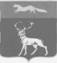 АДМИНИСТРАЦИЯМУНИЦИПАЛЬНОГО ОБРАЗОВАНИЯБУЗУЛУКСКИЙ РАЙОНОРЕНБУРГСКОЙ ОБЛАСТИ ФИНАНСОВОЕ УПРАВЛЕНИЕПРИКАЗ по основной деятельностиот 14 июля 2023 года  № 28 Ознакомлены:Борчук Н.С.         ____________Барановская Г.В. ____________Короткова М.А.   ____________  Банникова И.Е.    ____________Полное и сокращенное (при наличии) наименования УчредителяПолное и сокращенное (при наличии) наименования УчрежденияНаименование УчредителяНаименование УчрежденияОГРН, ОКТМООГРН, ОКТМОМесто нахождения:Место нахождения:ИНН/КППИНН/КПП Платежные реквизиты:Наименование учреждения Банка РоссииНаименование территориального органа Федерального казначейства, в котором открыт лицевой счет, БИКЕдиный казначейский счетКазначейский счетЛицевой счетПлатежные реквизиты:Наименование учреждения Банка России, БИКРасчетный (корреспондентский) счетНаименование и место нахождения территориального органа Федерального казначейства, в котором открыт лицевой счет, БИКЕдиный казначейский счетКазначейский счетЛицевой счетПолное и сокращенное (при наличии) наименования УчредителяПолное и сокращенное (при наличии) наименования УчредителяПолное и сокращенное (при наличии) наименования УчрежденияПолное и сокращенное (при наличии) наименования Учреждения___________(подпись)/__________________(фамилия, имя, отчество(при наличии)___________(подпись)/_________________(фамилия, имя, отчество(при наличии)Графикпредоставления Субсидии (Изменения в график перечисления Субсидии)КОДЫНаименование Учредителяпо Сводному рееструНаименование Учрежденияпо Сводному рееструВид документа(первичный - "0", уточненный - "1", "2", "3", "...")Единица измерения: руб (с точностью до второго знака после запятой)по ОКЕИ383Код по бюджетной классификации Российской Федерации (по расходам бюджета на предоставление Субсидии) <1>Код по бюджетной классификации Российской Федерации (по расходам бюджета на предоставление Субсидии) <1>Код по бюджетной классификации Российской Федерации (по расходам бюджета на предоставление Субсидии) <1>Код по бюджетной классификации Российской Федерации (по расходам бюджета на предоставление Субсидии) <1>Сроки перечисления Субсидии <2>Сроки перечисления Субсидии <2>Суммаглавыраздела, подразделацелевой статьивида расходовне ранее (дд.мм.гггг.)не позднее (дд.мм.гггг.)всего <3>1234567Итого по коду БК:Итого по коду БК:Итого по коду БК:Итого по коду БК:Всего:Всего:Всего:Всего:Всего:Всего:(наименование муниципального бюджетного или автономного учреждения)ПРЕТЕНЗИЯо невыполнении обязательств по соглашению о предоставлении субсидии муниципальному бюджетному или автономному учреждению на финансовое обеспечение выполнения муниципального задания на оказание муниципальных услуг (выполнение работ)от "__" _____________ 20__ г. № ______"__" ____________ 20__ г. между,(наименование органа исполнительной власти Бузулукского района, осуществляющего функции и полномочия учредителя в отношении муниципального бюджетного или автономного учреждения)(наименование органа исполнительной власти Бузулукского района, осуществляющего функции и полномочия учредителя в отношении муниципального бюджетного или автономного учреждения)(наименование органа исполнительной власти Бузулукского района, осуществляющего функции и полномочия учредителя в отношении муниципального бюджетного или автономного учреждения)(наименование органа исполнительной власти Бузулукского района, осуществляющего функции и полномочия учредителя в отношении муниципального бюджетного или автономного учреждения)именуемым в дальнейшем "Учредитель", иименуемым в дальнейшем "Учредитель", и,(наименование муниципального бюджетного или автономного учреждения)(наименование муниципального бюджетного или автономного учреждения)именуемым в дальнейшем "Учреждение", было заключено соглашение о предоставлении субсидии муниципальному бюджетному или автономному учреждению на финансовое обеспечение выполнения муниципального задания на оказание муниципальных услуг (выполнение работ) № _______________ (далее - Соглашение).В соответствии с пунктом ____ Соглашения Учреждение должно было исполнить следующие обязательства <1>:именуемым в дальнейшем "Учреждение", было заключено соглашение о предоставлении субсидии муниципальному бюджетному или автономному учреждению на финансовое обеспечение выполнения муниципального задания на оказание муниципальных услуг (выполнение работ) № _______________ (далее - Соглашение).В соответствии с пунктом ____ Соглашения Учреждение должно было исполнить следующие обязательства <1>:именуемым в дальнейшем "Учреждение", было заключено соглашение о предоставлении субсидии муниципальному бюджетному или автономному учреждению на финансовое обеспечение выполнения муниципального задания на оказание муниципальных услуг (выполнение работ) № _______________ (далее - Соглашение).В соответствии с пунктом ____ Соглашения Учреждение должно было исполнить следующие обязательства <1>:именуемым в дальнейшем "Учреждение", было заключено соглашение о предоставлении субсидии муниципальному бюджетному или автономному учреждению на финансовое обеспечение выполнения муниципального задания на оказание муниципальных услуг (выполнение работ) № _______________ (далее - Соглашение).В соответствии с пунктом ____ Соглашения Учреждение должно было исполнить следующие обязательства <1>:именуемым в дальнейшем "Учреждение", было заключено соглашение о предоставлении субсидии муниципальному бюджетному или автономному учреждению на финансовое обеспечение выполнения муниципального задания на оказание муниципальных услуг (выполнение работ) № _______________ (далее - Соглашение).В соответствии с пунктом ____ Соглашения Учреждение должно было исполнить следующие обязательства <1>:1) ___________________________________ в срок до "__" __________ 20__ г.;1) ___________________________________ в срок до "__" __________ 20__ г.;1) ___________________________________ в срок до "__" __________ 20__ г.;1) ___________________________________ в срок до "__" __________ 20__ г.;1) ___________________________________ в срок до "__" __________ 20__ г.;2) ___________________________________ в срок до "__" __________ 20__ г.2) ___________________________________ в срок до "__" __________ 20__ г.2) ___________________________________ в срок до "__" __________ 20__ г.2) ___________________________________ в срок до "__" __________ 20__ г.2) ___________________________________ в срок до "__" __________ 20__ г.Однако указанные обязательства УчреждениемОднако указанные обязательства УчреждениемОднако указанные обязательства Учреждением.(не исполнены/исполнены не в полном объеме/исполнены с нарушением срока)(не исполнены/исполнены не в полном объеме/исполнены с нарушением срока)(не исполнены/исполнены не в полном объеме/исполнены с нарушением срока)(не исполнены/исполнены не в полном объеме/исполнены с нарушением срока)В случае если Учреждением указанные обязательства не будут исполнены в объеме, установленном Соглашением, в соответствии с пунктом 7.6 Соглашения Учредитель вправе расторгнуть Соглашение в одностороннем порядке.В связи с вышеизложенным Учредитель сообщает о необходимости устранения Учреждением вышеуказанных нарушений в срок до "__" ___________ 20__ г.Настоящая Претензия считается полученной с момента:получения Учреждением настоящей Претензии в виде бумажного документа.В случае если Учреждением указанные обязательства не будут исполнены в объеме, установленном Соглашением, в соответствии с пунктом 7.6 Соглашения Учредитель вправе расторгнуть Соглашение в одностороннем порядке.В связи с вышеизложенным Учредитель сообщает о необходимости устранения Учреждением вышеуказанных нарушений в срок до "__" ___________ 20__ г.Настоящая Претензия считается полученной с момента:получения Учреждением настоящей Претензии в виде бумажного документа.В случае если Учреждением указанные обязательства не будут исполнены в объеме, установленном Соглашением, в соответствии с пунктом 7.6 Соглашения Учредитель вправе расторгнуть Соглашение в одностороннем порядке.В связи с вышеизложенным Учредитель сообщает о необходимости устранения Учреждением вышеуказанных нарушений в срок до "__" ___________ 20__ г.Настоящая Претензия считается полученной с момента:получения Учреждением настоящей Претензии в виде бумажного документа.В случае если Учреждением указанные обязательства не будут исполнены в объеме, установленном Соглашением, в соответствии с пунктом 7.6 Соглашения Учредитель вправе расторгнуть Соглашение в одностороннем порядке.В связи с вышеизложенным Учредитель сообщает о необходимости устранения Учреждением вышеуказанных нарушений в срок до "__" ___________ 20__ г.Настоящая Претензия считается полученной с момента:получения Учреждением настоящей Претензии в виде бумажного документа.В случае если Учреждением указанные обязательства не будут исполнены в объеме, установленном Соглашением, в соответствии с пунктом 7.6 Соглашения Учредитель вправе расторгнуть Соглашение в одностороннем порядке.В связи с вышеизложенным Учредитель сообщает о необходимости устранения Учреждением вышеуказанных нарушений в срок до "__" ___________ 20__ г.Настоящая Претензия считается полученной с момента:получения Учреждением настоящей Претензии в виде бумажного документа.Руководитель(уполномоченное лицо) Учредителя//"__" ___________ 20__ г.(подпись)(фамилия, инициалы)(наименование муниципального бюджетного или автономного учреждения)РАСЧЕТобъема Субсидии, подлежащей возврату в бюджетМуниципальная услуга или работаМуниципальная услуга или работаМуниципальная услуга или работаМуниципальная услуга или работаМуниципальная услуга или работаМуниципальная услуга или работаМуниципальная услуга или работаМуниципальная услуга или работаМуниципальная услуга или работаМуниципальная услуга или работаМуниципальная услуга или работаПоказатель, характеризующий объем неоказанных муниципальных услуг (невыполненных работ)Показатель, характеризующий объем неоказанных муниципальных услуг (невыполненных работ)Показатель, характеризующий объем неоказанных муниципальных услуг (невыполненных работ)Показатель, характеризующий объем неоказанных муниципальных услуг (невыполненных работ)Показатель, характеризующий объем неоказанных муниципальных услуг (невыполненных работ)Нормативные затраты на единицу показателя, характеризующего объем муниципальной услуги (работы), руб <4>Объем, подлежащий возврату в бюджет, руб (гр. 11 x гр. 12)уникальный номер реестровой записи <2>наименование <2>показатель, характеризующий содержание муниципальной услуги (работы) <2>показатель, характеризующий содержание муниципальной услуги (работы) <2>показатель, характеризующий содержание муниципальной услуги (работы) <2>показатель, характеризующий содержание муниципальной услуги (работы) <2>показатель, характеризующий содержание муниципальной услуги (работы) <2>показатель, характеризующий содержание муниципальной услуги (работы) <2>показатель, характеризующий условия (формы) оказания муниципальной услуги (выполнения работы) <2>показатель, характеризующий условия (формы) оказания муниципальной услуги (выполнения работы) <2>показатель, характеризующий условия (формы) оказания муниципальной услуги (выполнения работы) <2>наименование <2>единица измерения <2>единица измерения <2>единица измерения <2>отклонение, превышающее допустимое (возможное) отклонение <3>Нормативные затраты на единицу показателя, характеризующего объем муниципальной услуги (работы), руб <4>Объем, подлежащий возврату в бюджет, руб (гр. 11 x гр. 12)уникальный номер реестровой записи <2>наименование <2>наименование показателянаименование показателянаименование показателянаименование показателянаименование показателянаименование показателянаименование показателянаименование показателянаименование показателянаименование <2>наименованиенаименованиекод по ОКЕИотклонение, превышающее допустимое (возможное) отклонение <3>Нормативные затраты на единицу показателя, характеризующего объем муниципальной услуги (работы), руб <4>Объем, подлежащий возврату в бюджет, руб (гр. 11 x гр. 12)1233455567789910111213Всего:Всего:Всего:Всего:Всего:Всего:Всего:Всего:Всего:Всего:Всего:Всего:Всего:Всего:Всего:Всего:Всего:Руководитель (уполномоченное лицо) УчредителяРуководитель (уполномоченное лицо) УчредителяРуководитель (уполномоченное лицо) Учредителя(должность)(должность)(должность)(подпись)(подпись)(расшифровка подписи)(расшифровка подписи)(расшифровка подписи)"__" _________ 20__ г."__" _________ 20__ г."__" _________ 20__ г.Полное и сокращенное(при наличии) наименования УчредителяПолное и сокращенное(при наличии) наименования УчрежденияНаименование УчредителяНаименование УчрежденияОГРН, ОКТМООГРН, ОКТМОМесто нахождения:Место нахождения:ИНН/КППИНН/КПП <4>Полное и сокращенное (при наличии) наименования УчредителяПолное и сокращенное (при наличии) наименования УчредителяПолное и сокращенное (при наличии) наименования УчрежденияПолное и сокращенное (при наличии) наименования Учреждения___________(подпись)/__________________(фамилия, имя, отчество(при наличии)___________(подпись)/__________________(фамилия, имя, отчество(при наличии)Сведенияо привлечении юридических лиц, индивидуальных предпринимателей к выполнению части объема муниципального задания № ____________ <1>на 20__ год и на плановый период 20__ и 20__ годовКОДЫна "__" ___________ 20__ г. <2>ДатаНаименование Учредителяпо Сводному рееструНаименование Учрежденияпо Сводному рееструСведения об оказываемых муниципальных услугах <3>Раздел ____1. Наименование муниципальной услугиКод по общероссийскому базовому перечню или муниципальному перечню2. Категории потребителей муниципальной услуги3. Сведения о фактическом достижении показателей, характеризующих объем муниципальной услуги3. Сведения о фактическом достижении показателей, характеризующих объем муниципальной услуги3. Сведения о фактическом достижении показателей, характеризующих объем муниципальной услуги3. Сведения о фактическом достижении показателей, характеризующих объем муниципальной услугиУникальный номер реестровой записи <3>Показатель, характеризующий содержание муниципальной услугиПоказатель, характеризующий содержание муниципальной услугиПоказатель, характеризующий содержание муниципальной услугиПоказатель, характеризующий условия (формы) оказания муниципальной услугиПоказатель, характеризующий условия (формы) оказания муниципальной услугиПоказатель объема муниципальной услугиПоказатель объема муниципальной услугиПоказатель объема муниципальной услугиПоказатель объема муниципальной услугиПоказатель объема муниципальной услугиИнформация о выполнении юридическими лицами, индивидуальными предпринимателями на отчетную дату части объема муниципальной услугиИнформация о выполнении юридическими лицами, индивидуальными предпринимателями на отчетную дату части объема муниципальной услугиИнформация о выполнении юридическими лицами, индивидуальными предпринимателями на отчетную дату части объема муниципальной услугиУникальный номер реестровой записи <3>Показатель, характеризующий содержание муниципальной услугиПоказатель, характеризующий содержание муниципальной услугиПоказатель, характеризующий содержание муниципальной услугиПоказатель, характеризующий условия (формы) оказания муниципальной услугиПоказатель, характеризующий условия (формы) оказания муниципальной услугинаименование <3>единица измеренияединица измерениязначениезначениеИнформация о выполнении юридическими лицами, индивидуальными предпринимателями на отчетную дату части объема муниципальной услугиИнформация о выполнении юридическими лицами, индивидуальными предпринимателями на отчетную дату части объема муниципальной услугиИнформация о выполнении юридическими лицами, индивидуальными предпринимателями на отчетную дату части объема муниципальной услугиУникальный номер реестровой записи <3>Показатель, характеризующий содержание муниципальной услугиПоказатель, характеризующий содержание муниципальной услугиПоказатель, характеризующий содержание муниципальной услугиПоказатель, характеризующий условия (формы) оказания муниципальной услугиПоказатель, характеризующий условия (формы) оказания муниципальной услугинаименование <3>наименование <3>код по ОКЕИ <3>утверждено в государственном задании на год <3>исполнено на отчетную дату <3>Информация о выполнении юридическими лицами, индивидуальными предпринимателями на отчетную дату части объема муниципальной услугиИнформация о выполнении юридическими лицами, индивидуальными предпринимателями на отчетную дату части объема муниципальной услугиИнформация о выполнении юридическими лицами, индивидуальными предпринимателями на отчетную дату части объема муниципальной услугиУникальный номер реестровой записи <3>наименование показателя <3>наименование показателя <3>наименование показателя <3>наименование показателя <3>наименование показателя <3>наименование <3>наименование <3>код по ОКЕИ <3>утверждено в государственном задании на год <3>исполнено на отчетную дату <3>значение показателя объема <4>ИНН юридического лица, индивидуального предпринимателясумма, руб <5>1234567891011121314Сведения о выполняемых работах <3>Раздел ____1. Наименование работыКод по муниципальному перечню2. Категории потребителей работы3. Сведения о фактическом достижении показателей, характеризующих объем работы3. Сведения о фактическом достижении показателей, характеризующих объем работы3. Сведения о фактическом достижении показателей, характеризующих объем работы3. Сведения о фактическом достижении показателей, характеризующих объем работыУникальный номер реестровой записи <3>Показатель, характеризующий содержание муниципальной услугиПоказатель, характеризующий содержание муниципальной услугиПоказатель, характеризующий содержание муниципальной услугиПоказатель, характеризующий условия (формы) выполнения работыПоказатель, характеризующий условия (формы) выполнения работыПоказатель объема работыПоказатель объема работыПоказатель объема работыПоказатель объема работыПоказатель объема работыИнформация о выполнении юридическими лицами, индивидуальными предпринимателями на отчетную дату части объема работыИнформация о выполнении юридическими лицами, индивидуальными предпринимателями на отчетную дату части объема работыИнформация о выполнении юридическими лицами, индивидуальными предпринимателями на отчетную дату части объема работыУникальный номер реестровой записи <3>Показатель, характеризующий содержание муниципальной услугиПоказатель, характеризующий содержание муниципальной услугиПоказатель, характеризующий содержание муниципальной услугиПоказатель, характеризующий условия (формы) выполнения работыПоказатель, характеризующий условия (формы) выполнения работынаименование <3>единица измеренияединица измерениязначениезначениеИнформация о выполнении юридическими лицами, индивидуальными предпринимателями на отчетную дату части объема работыИнформация о выполнении юридическими лицами, индивидуальными предпринимателями на отчетную дату части объема работыИнформация о выполнении юридическими лицами, индивидуальными предпринимателями на отчетную дату части объема работыУникальный номер реестровой записи <3>наименование показателя <3>наименование показателя <3>наименование показателя <3>наименование показателя <3>наименование показателя <3>наименование <3>наименование <3>код по ОКЕИ <3>утверждено в государственном задании на год <3>исполнено на отчетную дату <3>значение показателя объема <4>ИНН юридического лица, индивидуального предпринимателясумма, руб. <5>1234567891011121314Руководитель (уполномоченное лицо)Учреждения                                    ______________                        _____________                             __________________Руководитель (уполномоченное лицо)Учреждения                                    ______________                        _____________                             __________________Руководитель (уполномоченное лицо)Учреждения                                    ______________                        _____________                             __________________Руководитель (уполномоченное лицо)Учреждения                                    ______________                        _____________                             __________________Руководитель (уполномоченное лицо)Учреждения                                    ______________                        _____________                             __________________Руководитель (уполномоченное лицо)Учреждения                                    ______________                        _____________                             __________________Руководитель (уполномоченное лицо)Учреждения                                    ______________                        _____________                             __________________Руководитель (уполномоченное лицо)Учреждения                                    ______________                        _____________                             __________________Руководитель (уполномоченное лицо)Учреждения                                    ______________                        _____________                             __________________Руководитель (уполномоченное лицо)Учреждения                                    ______________                        _____________                             __________________Руководитель (уполномоченное лицо)Учреждения                                    ______________                        _____________                             __________________Руководитель (уполномоченное лицо)Учреждения                                    ______________                        _____________                             __________________Руководитель (уполномоченное лицо)Учреждения                                    ______________                        _____________                             __________________Руководитель (уполномоченное лицо)Учреждения                                    ______________                        _____________                             __________________                                                              (должность)                                         (подпись)                                              (расшифровка подписи)                                                              (должность)                                         (подпись)                                              (расшифровка подписи)                                                              (должность)                                         (подпись)                                              (расшифровка подписи)                                                              (должность)                                         (подпись)                                              (расшифровка подписи)                                                              (должность)                                         (подпись)                                              (расшифровка подписи)                                                              (должность)                                         (подпись)                                              (расшифровка подписи)                                                              (должность)                                         (подпись)                                              (расшифровка подписи)                                                              (должность)                                         (подпись)                                              (расшифровка подписи)                                                              (должность)                                         (подпись)                                              (расшифровка подписи)                                                              (должность)                                         (подпись)                                              (расшифровка подписи)                                                              (должность)                                         (подпись)                                              (расшифровка подписи)                                                              (должность)                                         (подпись)                                              (расшифровка подписи)                                                              (должность)                                         (подпись)                                              (расшифровка подписи)                                                              (должность)                                         (подпись)                                              (расшифровка подписи)"__" _________ 20__ г."__" _________ 20__ г."__" _________ 20__ г."__" _________ 20__ г."__" _________ 20__ г."__" _________ 20__ г."__" _________ 20__ г."__" _________ 20__ г."__" _________ 20__ г."__" _________ 20__ г."__" _________ 20__ г."__" _________ 20__ г."__" _________ 20__ г."__" _________ 20__ г.Полное и сокращенное (при наличии) наименования УчредителяПолное и сокращенное (при наличии) наименования УчрежденияНаименование УчредителяНаименование УчрежденияОГРН, ОКТМООГРН, ОКТМОМесто нахождения:Место нахождения:ИНН/КППИНН/КПППлатежные реквизиты:Наименование учреждения Банка РоссииНаименование территориального органа Муниципального казначейства, в котором открыт лицевой счет, БИКЕдиный казначейский счетКазначейский счетЛицевой счетПлатежные реквизиты:Наименование учреждения Банка России (наименование кредитной организации), БИКРасчетный (корреспондентский) счетНаименование территориального органа Муниципального казначейства, в котором открыт лицевой счет, БИКЕдиный казначейский счетКазначейский счетЛицевой счетПолное и сокращенное (при наличии) наименования УчредителяПолное и сокращенное (при наличии) наименования УчредителяПолное и сокращенное (при наличии) наименования УчрежденияПолное и сокращенное (при наличии) наименования Учреждения___________(подпись)/__________________(фамилия, имя, отчество(при наличии)___________(подпись)/__________________(фамилия, имя, отчество(при наличии)(наименование муниципального бюджетного или автономного учреждения)Полное и сокращенное (при наличии) наименования УчредителяНаименование УчредителяОГРН, ОКТМОМесто нахождения:ИНН/КПППлатежные реквизиты:Наименование учреждения Банка РоссииНаименование территориального органа Муниципального казначейства, в котором открыт лицевой счет, БИКЕдиный казначейский счетКазначейский счетЛицевой счетРуководитель(уполномоченное лицо) Учредителя//(подпись)(фамилия, инициалы)"__" ___________ 20__ г.Полное и сокращенное (при наличии) наименования УчредителяПолное и сокращенное (при наличии) наименования УчрежденияНаименование УчредителяНаименование УчрежденияОГРН, ОКТМООГРН, ОКТМОМесто нахождения:Место нахождения:ИНН/КППИНН/КПП <11>Платежные реквизиты:Наименование учреждения Банка РоссииНаименование территориального органа Муниципального казначейства, в котором открыт лицевой счет, БИКЕдиный казначейский счетКазначейский счетЛицевой счетПлатежные реквизиты:Наименование учреждения Банка России (наименование кредитной организации), БИКРасчетный (корреспондентский) счетНаименование и место нахождения территориального органа Муниципального казначейства, в котором открыт лицевой счет, БИКЕдиный казначейский счетКазначейский счетЛицевой счетПолное и сокращенное (при наличии) наименования УчредителяПолное и сокращенное (при наличии) наименования УчредителяПолное и сокращенное (при наличии) наименования УчрежденияПолное и сокращенное (при наличии) наименования Учреждения___________(подпись)/__________________(фамилия, имя, отчество(при наличии)___________(подпись)/__________________(фамилия, имя, отчество(при наличии)(наименование муниципального бюджетного или автономного учреждения)Руководитель(уполномоченное лицо) Учредителя//(подпись)(фамилия, инициалы)"__" ___________ 20__ г.